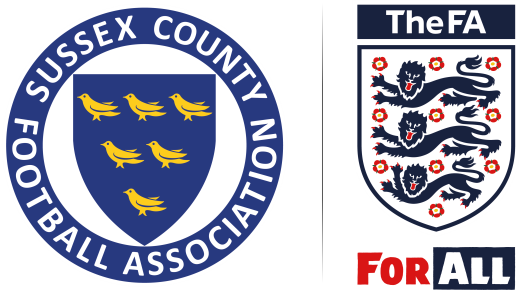 Sussex County 
Football AssociationMarketing & Communications Officer  Recruitment Pack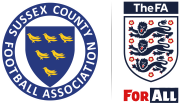 Sussex County FAMarketing & Communications OfficerThe Sussex County Football Association Limited is seeking to recruit a Marketing & Communications Officer to help raise the profile of the organisation and support the delivery of The FA National Game Strategy.This position will be responsible for developing, managing and maintaining the County FA website ensuring that it remains a central resource for the dissemination of information. The successful applicant will also be responsible for the strategic co-ordination of all the County FA’s social media channels. A full role profile can be found below.To join the team and be successful, the individual must be able to demonstrate an understanding of the role on offer and how their expertise and experience will enable them to meet the essential and desirable criteria within the role.The interview panel must be convinced of the individual’s passion, inspiration and professionalism for the role.The successful applicant will report to the Marketing & Communications Manager and thereafter to the Chief Executive.Applicants should have knowledge and experience of marketing and communications, be digitally savvy with a flair for social media, possess excellent writing and presentation skills and have a passion for football. They should also be able to work occasional evenings and weekends. The Sussex County FA take the safeguarding and protection of children seriously and anyone working with us will be required to follow the County FA policy. Due to the nature of this post, the successful candidate may be required to undertake a Disclosure and Barring Service check through The FA Criminal Records Check process. What can the Sussex County FA offer?An exciting opportunity to join a forward thinking and progressive businessAn exciting opportunity to work with key stakeholders within the grassroots and professional gameA commitment to empowered and supportive personal developmentA Workplace Pension SchemeA Personal Accident policyHours of work are 35 hours between 9:00am to 5:00pm Monday to Friday with occasional evening and weekend working. The position will receive 4 weeks annual holiday and a salary in the range of £16,000-£20,000 per annum, with a three month probationary period.If any questions arise about the role or clarity is required on the recruitment pack, please contact the Marketing & Communications Manager, Darren Ford via Darren.Ford@SussexFA.com or call 01903 753547 option 6.Closing date for applications is 2:00pm on Friday 29 March 2019, with an interview date to be confirmed.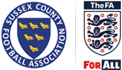 Role ProfileApplication FormThe decision to invite you to attend for interview will be based on the information you provide on this form. The Sussex County FA is an Equal Opportunities Employer.Position applied for:	Personal details (please complete in BLOCK CAPITALS)First Names:					    		Surname:	Mr / Ms / Mrs or preferred title:			    		Are you over the age of 18?		Address:Post Code:			        		Email Address:What is the best day and time to contact you?				What is the best number to contact you on?Do you hold a full current driving licence? 	    Do you have an accepted FA DBS (Criminal Records Check)**If you do not hold an FA DBS, it may be a requirement for this to be completed before appointment.Education and trainingPlease provide details of your education, qualifications and training that you have completed or are currently undertaking. (Please attach a continuation sheet if required)Employment and volunteering historyStarting with your present or most recent job, please give a summary of all employment, including any freelance and relevant unpaid / voluntary work. Please include start and end dates for all positions held, the name of employer, nature of business, your job title and brief details of your responsibilities. Also include salary and benefits package.(Please attach a continuation sheet if required)How do I meet the requirements of the role as Marketing & Communications Officer?Please outline the skills and experience that you have which are appropriate to demonstrate your suitability for the advertised role and how you would meet the essential and desirable knowledge, experience and skills required. Please include any paid work, unpaid/voluntary work which is relevant to the role we are recruiting for. Please ensure you have read and fully understood the job advertisement and the role profile provided.Names and address of referees Please give the name and address of two referees, one being your most recent employerAdditional InformationDo you require a work permit or are there any restrictions on your ability to work in the UK? 		If yes, please give further details:Where did you hear about this vacancy? If your application is successful:What notice period would you have to provide your current employer?What annual salary would be looking to obtain?                                                       £Declaration I give my consent to the storage of personal data contained within this form for the purposes only of this application process. I can confirm and declare that the information provided on this form, to the best of my knowledge is complete, accurate and not misleading.Signature:  Date:          Please complete and return your application form before 2:00pm on Friday 29 March 2019.Either email your completed application to Darren.Ford@SussexFA.com or post it to the following address:Strictly Private & ConfidentialDarren FordSussex County FACulver RoadLancingWest SussexBN15 9AXThe FA’s Equality and Diversity Monitoring FormThe Sussex County FA is committed to Equality and Diversity and ensuring that it is fully representative of the Community it serves. To assist us in monitoring the ethnicity of members we would be grateful if you could complete the following monitoring form. All information detailed will be treated anonymously. Please return this form under separate cover.SEX AND GENDERMale ☐ 	Female ☐   	Have you ever been identified as Transgender?      Yes ☐ 	 No ☐ 		Prefer not to say ☐AGE16 – 20 ☐	 21 – 30 ☐ 	31 – 40 ☐ 	41 – 50 ☐ 	51 – 60 ☐	 61+ ☐   ETHNICITYIndicate in the appropriate box your ethnic background. Ethnic categories are not about nationality, place of birth or citizenship they are about the group to which you feel you belong to. The descriptions below are from the 2011 census.WhiteBritish ☐	English ☐	Scottish ☐	 Welsh ☐	Irish ☐		Gypsy or Irish Traveller ☐         Any other white background ☐MixedWhite & Black Caribbean ☐ 	White & Black African ☐	 White & Asian ☐ 	Mixed background ☐
Mixed other background ☐AsianBritish-Indian ☐ 	Indian ☐	British-Pakistani ☐	Pakistani ☐	  British-Bangladeshi ☐Bangladeshi ☐		British-Chinese ☐ 	Chinese ☐	Any other Asian background ☐	BlackBlack Caribbean ☐ 	Caribbean ☐	British African ☐	African ☐	British ☐	Other ☐           Any other Black background ☐Other Background	Other ☐	Prefer not to disclose my ethnic origin ☐DISABILITYUnder the Equality Act 2010, disability is defined as a physical or mental impairment that has a substantial and long term adverse effect on the ability to carry out normal day to day activities. Substantial means more than minor or trivial. Impairment covers, for example, long term medical conditions such as asthma and diabetes, and fluctuating or progressive conditions such as rheumatoid arthritis or motor neurone diseases. A mental impairment includes mental health conditions (such as bipolar disorder or depression), learning difficulties (such as dyslexia) and learning disabilities (such as autism and Down’s syndrome). Some people including those with cancer, multiple sclerosis and HIV / AIDS are automatically protected as disabled people by the Act.Do you consider that you meet this definition?Yes ☐		No ☐If you have indicated yes, please indicate the impairment(s) that you feel applies to you:Blind / partially sighted ☐	Deaf / hard of hearing ☐ 	Physical disability ☐	Learning disability☐
Communication barriers ☐	 Experience of mental and emotional distress ☐	
Prefer not to say ☐	 RELIGION OR BELIEFHow would you describe the religion to which you feel you belong?Christian ☐	Buddhist ☐	Hindu ☐	Jewish ☐	Muslim ☐	Mormon ☐ 	Sikh ☐	   Jehovah’s Witnesses ☐		Atheist ☐	No Religion / Faith ☐		Other faith background ☐  Prefer not to say ☐SEXUAL ORIENTATIONWhich of the following options best describe how you think of yourself?Heterosexual / Straight ☐	Gay Man ☐	Gay Woman / Lesbian ☐	Bisexual ☐	Other ☐         Prefer not to say ☐OTHERPlease provide details of any other aspects of equality / diversity you feel are relevant:Job Title:Marketing & Communications OfficerReports To:Marketing & Communications ManagerRole Purpose:Role Purpose:To raise the profile of the CFA through marketing and communicationsTo lead the development and implementation of the CFA Marketing & Communications PlanTo support the delivery of The FA National Game Strategy and enhance the CFA’s major prioritiesTo assist with identifying and maximising partnership and sponsorship opportunitiesTo raise the profile of the CFA through marketing and communicationsTo lead the development and implementation of the CFA Marketing & Communications PlanTo support the delivery of The FA National Game Strategy and enhance the CFA’s major prioritiesTo assist with identifying and maximising partnership and sponsorship opportunitiesDirect Reports:NoneKey Accountabilities: To increase awareness of the CFA on a local, regional and national basis and to develop the positive brand perceptionTo be responsible for all communications and branded marketing collateral, including the publication of the CFA e-news and County Cup/Representative Football programmesTo develop, manage and maintain the CFA website ensuring that it remains a central resource for the dissemination of information to all stakeholders To manage the relationship between the CFA and local media and to obtain positive media coverage for the CFA through PR and promotional campaigns as necessary To provide marketing support and advice to our grassroots clubs and leaguesTo develop a social media strategy to help increase followers and engagement rates across all CFA social channelsTo ensure internal communications across the CFA are maintained to a high standard at all times, providing all CFA staff with regular information regarding all key projects and newsUse data/insight tools to know the audience you’re targeting, ensuring appropriate communication channels are usedMaintain a media library of all CFA activities and eventsExecute additional tasks as required in order to meet CFA’s changing prioritiesEnsure compliance with CFA’s health and safety policiesEnsure that the CFA effectively implement and maintain The FA’s Safeguarding Operating Standard within FootballAn understanding and awareness of generic Equality law and of good practice within sports equalityCFA Values and Behaviours:Progressive - We embrace new thinking in the pursuit of continuous improvement 
Innovation, Creative, Future thinking, Ground-breaking, Problem Solving, ChallengeRespectful - We set the standards for respectful behaviour across the game
Maintaining Standards, Role modelling, Respecting others’ opinions and valuesInclusive - We champion and ensure that football is and will remain a game for everyone
Championing, Supporting, Including, Leading, CollaborativeDetermined - We are tenacious and accountable to each other in serving the whole game and doing the right thing
Driven, Stamina, Tenacious, Focused, ResilientExcellent - The very best outcome can only be achieved by sustained excellence in performanceBe the best you can be, striving for success, excelling, exceeding expectationsEssential Skills:Desirable Skills:Experience of marketing and communicationsExperience of multi-platform marketing campaignsExperience of working with key stakeholdersExcellent writing and presentation skillsAble to successfully network with key staff and contactsExcellent and varying communication skills Experience with digital marketing: email, website and social media managementExcellent administration and IT skills (Microsoft Office)Experience of marketing in the sports/football industryKnowledge of brand managementExperience of working alongside partner organisationsGood understanding of grassroots football/the National Game StrategyCustomer focusAbility to undertake and utilise research, as requiredUse of Adobe Creative Suite (Photoshop, InDesign, etc.)Understanding of Google AnalyticsEnhanced CRC Check Required:NoFull Driving Licence and access to own vehicle:DesirableDatesDetails of School/College/InstitutionCourse or QualificationGradeDatesEmployers name/nature of businessJob titleKey ResponsibilitiesSalary/BenefitsContinued…First RefereeSecond RefereeNameAddressPostcodeTelephoneEmailRelationship to you